ივანე ჯავახიშვილის სახელობის თბილისის სახელმწიფო უნივერსიტეტი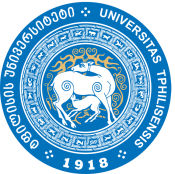 პაატა გუგუშვილის სახელობის ეკონომიკის ინსტიტუტი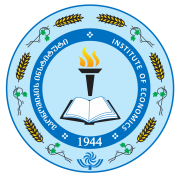 2019 წლის 21-22 ივნისს
ატარებს
ინსტიტუტის  75  და ჟურნალ ეკონომისტის 10 წლისთავისადმი მიძღვნილსაერთაშორისო სამეცნიერო კონფერენციას„მწვანე ეკონომიკის“ ფორმირების თანამედროვე პრობლემებიკონფერენციის ჩატარების ადგილი:
თბილისი, გ. ქიქოძის ქ. № 14, თსუ პაატა გუგუშვილის სახელობის ეკონომიკის ინსტიტუტიკონფერენციის თემატიკა:„მწვანე ეკონომიკის“ ფორმირების თეორიული პრობლემები; „მწვანე ეკონომიკა“, ეკონომოკური განვითარება და ეკონომოკური ზრდა („მწვანე“ ზრდა, ანტიზრდა);„მწვანე ეკონომიკის“ ფორმირების მეგა-, მაკრო-,  დარგობრივი (მრეწველობა და მისი დარგები, მომსახურება, ვაჭრობა, კავშირგაბმულობა, ტრანსპორტი), რეგიონული და მიკროპრობლემები; ინოვაციები და ინვესტიციები მწვანე ეკონომიკაში; ბუნებრივ-რესურსული პოტენციალი და მისი რაციონალური გამოყენება;„მწვანე ეკონომიკის“ ფორმირების ინსტრუმენტები;„მწვანე“ ენერგეტიკა;„მწვანე“ ქიმია;ბუნებრივი კაპიტალი; გარემოს დაცვის ეკონომიკური პრობლემები და სხვ.კონფერენციის სექციები:„მწვანე ეკონომიკის“ თეორიული პრობლემებისაერთაშორისო ეკონომიკური ურთიერთობები, გლობალიზაციამაკროეკონომიკამიკროეკონომიკასექტორული და რეგიონული ეკონომიკაბიზნესის ადმინისტრირებაფინანსები და საბანკო საქმესოფლის ეკონომიკაბუნებათსარგებლობა და გარემოს დაცვაეროვნული ეკონომიკებისოციალური და დემოგრაფიული პრობლემებისამეცნიერო-საორგანიზაციო კომიტეტი:რამაზ აბესაძე (თავმჯდომარე) – ინსტიტუტის დირექტორი, ემდ, პროფესორივლადიმერ პაპავა – აკადემიკოსი, თსუ პროფესორიავთანდილ სილაგაძე –  აკადემიკოსი, თსუ პროფესორინოდარ ჭითანავა – საქ. ს/მ მეცნიერებათა აკადემიის აკადემიკოსიპაატა კოღუაშვილი – საქ. ს/მ მეცნიერებათა აკადემიის აკადემიკოსინოდარ ხადური – საქართველოს კონკურენციის სააგენტოს თავმჯდომარე, თსუ პროფესორიანზორ აბრალავა – საქართველოს ტექნიკური უნივერსიტეტი, პროფესორიფრენკ არაუჯო – კალიფორნიის უნივერსიტეტი, დეივისი, პროფესორი (აშშ)როზეტა ასათიანი – თსუ პაატა გუგუშვილის სახ. ეკონომიკის ინსტიტუტი, პროფესორიევგენი ბარათაშვილი – საქართველოს ტექნიკური უნივერსიტეტი, პროფესორიგივი ბედიანაშვილი  – ევროპის უნივერსიტეტი, პროფესორითეიმურაზ ბერიძე – თსუ ეკონომიკისა და ბიზნესის ფაკულტეტი, პროფესორიჯოშუა ბერნშტეინი – ტაფტსის უნივერსიტეტი, პროფესორი (აშშ)გიორგი ბერულავა – თსუ პაატა გუგუშვილის სახ. ეკონომიკის ინსტიტუტი, პროფესორივახტანგ ბურდული – თსუ პაატა გუგუშვილის სახ. ეკონომიკის ინსტიტუტი, პროფესორიმიხეილ გოლოვნინი – რუსეთის მა ეკონომიკის ინსტიტუტი, რუსეთის მა წევრ-კორესპონდენტიფრანჩესკო გრეკო – სალერნოს უნივერსიტეტი, პროფესორი (იტალია)რუსლან გრინბერგი – რუსეთის მა ეკონომიკის ინსტიტუტი, რუსეთის მა წევრ-კორესპონდენტიბარნეი ერედია – საგანმანათლებლო კონსორციუმის ინსტიტუტი, პროფესორი (აშშ)ალბერტ ვაგელმანსი – ერაზმუსის ეკონომიკის სკოლა, როტერდამი, პროფესორი  (ნიდერლანდები)ელდერ ისმაილოვი – კავკასიის სტრატეგიული კვლევების ინსტიტუტი, პროფესორი (აზერბაიჯანი)მურმან კვარაცხელია - თსუ პაატა გუგუშვილის სახ. ეკონომიკის ინსტიტუტი, პროფესორიალფრედ კურატაშვილი – თსუ პაატა გუგუშვილის სახ. ეკონომიკის ინსტიტუტი, პროფესორიმალგოჟატა ლეკან – ჰალის უნივერსიტეტი, პროფესორი (დიდი ბრიტანეთი)ელგუჯა მექვაბიშვილი – თსუ პროფესორისოლომონ პავლიაშვილი – საქართველოს ტექნიკური უნივერსიტეტი, პროფესორისლავომირ პარტიცკი – ლუბლინის კათოლიკური უნივერსიტეტი, პროფესორი (პოლონეთი)პოლ როზენბერგი – ვისკონსინის უნივერსიტეტი მედისონში, პროფესორი (აშშ)მიხეილ როკეტლიშვილი – საქ. მეც. ეროვნული აკადემიის უცხოელი წევრი (აშშ)დიმიტრი სოროკინი – რუსეთის მა ეკონომიკის ინსტიტუტი, რუსეთის მა წევრ-კორესპონდენტიავთანდილ სულაბერიძე – დემოგრაფიისა და სოციოლოგიის ინსტიტუტი, პროფესორითეიმურაზ შენგელია – თსუ პროფესრილალი ჩაგელიშვილი – გურამ თავართქილაძის სასწავლო უნივერსიტეტი, პროფესორიეთერ ხარაიშვილი – თსუ პროფესორიმიხეილ ჯიბუტი – საქართველოს საპატრიარქოს წმინდა ანდრია პირველწოდებულის სახ. ქართული უნივერსიტეტი, პროფესორითამილა არნანია-კეპულაძე – აკაკი წერეთლის სახელობის სახელმწიფო უნივერსიტეტი (ქუთაისი)ნანა ბიბილაშვილი – თსუ პაატა გუგუშვილის სახელობის ეკონომიკის ინსტიტუტიბადრი გეჩბაია – ბათუმის შოთა რუსთაველის სახელობის სახელმწიფო უნივერსიტეტილინა დათუნაშვილი – თსუ პაატა გუგუშვილის სახელობის ეკონომიკის ინსტიტუტიგულნაზი ერქომაიშვილი – თსუ ეკონომიკისა და ბიზნესის ფაკულტეტიგოჩა თუთბერიძე – ევროპის უნივერსიტეტი, პროფესორიდავით კურტანიძე – პროფესორი (აშშ)ეთერ კაკულია – თსუ პაატა გუგუშვილის სახელობის ეკონომიკის ინსტიტუტინაზირა კაკულია – თსუ ეკონომიკისა და ბიზნესის ფაკულტეტითეა ლაზარაშვილი – თსუ პაატა გუგუშვილის სახელობის ეკონომიკის ინსტიტუტიგივი ლემონჯავა – საქართველოს საპატრიარქოს წმინდა ანდრია პირველწოდებულის სახ. ქართული უნივერსიტეტი, ასოცირებული პროფესორიმარინა მუჩიაშვილი - თსუ ეკონომიკისა და ბიზნესის ფაკულტეტიდალი სოლოღაშვილი – აკაკი წერეთლის სახელობის სახელმწიფო უნივერსიტეტი (ქუთაისი)ფატი შენგელია – სასწავლო უნივერსიტეტი ევროპული აკადემია (ზუგდიდი)ნათია წიკლაშვილი – ბათუმის შოთა რუსთაველის სახელმწიფო უნივერსიტეტიმამუკა ხუსკივაძე – თსუ პაატა გუგუშვილის სახელობის ეკონომიკის ინსტიტუტიკონფერენციის ჩატარების პირობები და ვადები:კონფერენციის ჩატარების პირობებს შეიძლება გაეცნოთ ინსტიტუტის კონფერენციების ვებ-გვერდზე – www.conferenceconomics.tsu.ge (მთავარი; დაარსების დღისადმი მიძღვნილი კონფერენციები; მონაწილეებისათვის). აქვე ასევე გაეცნობით მოხსენებათა გაფორმების წესსა და სხვა ინფორმაციას, გაივლით რეგისტრაციას.ღონისძიებებში მონაწილეობის ღირებულება:კონფერენციაში მონაწილეობა (მოხსენების რედაქტირება, დაკაბადონება, დაბეჭდვა, კონფერენციის ვებ-გვერდზე განთავსება, ფურშეტი) – 50 ლარი. კულტურულ ღონისძიებებში მონაწილეობა (ბანკეტი) – 50 ლარი.სასურველია კონფერენციაში მონაწილეობა მიიღონ უმაღლესი სასწავლებლების ბაკალავრიატის, მაგისტრატურისა და დოქტორანტურის სტუდენტებმა.მასალების წარმოდგენის (მისამართზე: economics_institute@yahoo.com) და მონაწილეობის ღირებულების გადახდის (შესაბამის საბანკო ანგარიშზე) საბოლოო ვადაა 2019 წლის 15 მაისი, 1800 სთ.მოხსენებები გამოქვეყნდება კონფერენციის მასალათა რეცენზირებად კრებულში, ასევე განთავსდება კონფერენციების ვებ-გვერდზე.დამატებითი ინფორმაციისათვის მიმართეთ კონფერენციის საორგანიზაციო ჯგუფს:თემურ გოგოხია (ხელმძღვანელი) – ტელ. +995 (591) 338955გოჩა გოგუაძე  – ტელ. +995 (558) 945248, ნინო კედია – ტელ. +995 (555) 133050 ეთერ ჯაბანაშვილი  –  ტელ. +995 (558) 027822E-mail:economics_institute@yahoo.com
კონფერენციის საბანკო ანგარიშისსიპ ივანე ჯავახიშვილის სახელობის თბილისის სახელმწიფო უნივერსიტეტი 204864548მიმღების დასახელება  –  ხაზინის ერთიანი ანგარიში მიმღების ბანკი  – _ სახელმწიფო ხაზინა ბანკის კოდი  –  TRESGE22მიმღების ანგარიში /სახაზინო კოდი 708967254